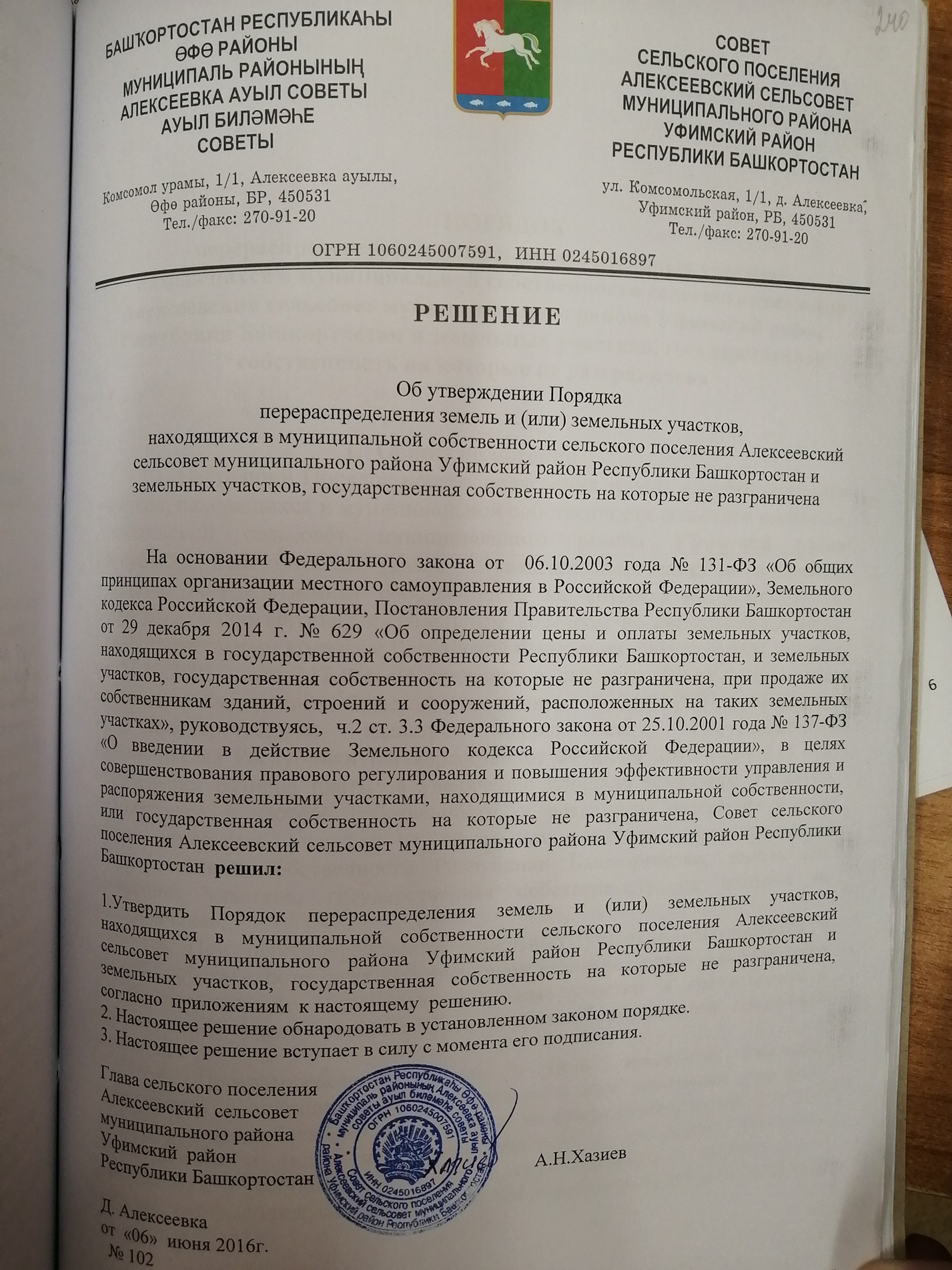 Об утверждении Порядкаперераспределения земель и (или) земельных участков,находящихся в муниципальной собственности сельского поселения Алексеевский сельсовет муниципального района Уфимский район Республики Башкортостан и земельных участков, государственная собственность на которые не разграниченаНа основании Федерального закона от  06.10.2003 года № 131-ФЗ «Об общих принципах организации местного самоуправления в Российской Федерации», Земельного кодекса Российской Федерации, Постановления Правительства Республики Башкортостан  от 29 декабря 2014 г. № 629 «Об определении цены и оплаты земельных участков, находящихся в государственной собственности Республики Башкортостан, и земельных участков, государственная собственность на которые не разграничена, при продаже их собственникам зданий, строений и сооружений, расположенных на таких земельных участках», руководствуясь,  ч.2 ст. 3.3 Федерального закона от 25.10.2001 года № 137-ФЗ «О введении в действие Земельного кодекса Российской Федерации», в целях совершенствования правового регулирования и повышения эффективности управления и распоряжения земельными участками, находящимися в муниципальной собственности, или государственная собственность на которые не разграничена, Совет сельского поселения Алексеевский сельсовет муниципального района Уфимский район Республики Башкортостан  решил:1.Утвердить Порядок перераспределения земель и (или) земельных участков, находящихся в муниципальной собственности сельского поселения Алексеевский сельсовет муниципального района Уфимский район Республики Башкортостан и земельных участков, государственная собственность на которые не разграничена, согласно  приложениям  к настоящему  решению.2. Настоящее решение обнародовать в установленном законом порядке.3. Настоящее решение вступает в силу с момента его подписания.Глава сельского поселенияАлексеевский  сельсоветмуниципального районаУфимский  районРеспублики Башкортостан                                             А.Н.Хазиев  Д. Алексеевкаот  «06»  июня 2016г.   № 102Приложение № 1к решению Совета сельского поселения Алексеевский сельсоветмуниципального района Уфимский район Республики Башкортостан№ 102  от «06» июня 2016 годаПОРЯДОКперераспределения земель и (или) земельных участков,находящихся в муниципальной собственности сельского поселения Алексеевский сельсовет муниципального района Уфимский район Республики Башкортостан и земельных участков, государственная собственность на которые не разграниченаОбщие положения1.1. Настоящий Порядок перераспределения земель и (или) земельных участков, находящихся в муниципальной собственности сельского поселения Алексеевский сельсовет муниципального района Уфимский район Республики Башкортостан (далее – сельское поселение) и земельных участков, государственная собственность на которые не разграничена, разработан в соответствии с Земельным кодексом Российской Федерации, Градостроительным кодексом Российской Федерации, Федеральным законом от 25.10.2001 г. № 137-ФЗ «О введении в действие Земельного кодекса Российской Федерации», Федеральным законом от 24.07.2007 г. № 221-ФЗ «О государственном кадастре недвижимости», Постановлением Правительства Республики Башкортостан от 29 июня 2015 г. № 234 «Об определении размера платы за увеличение площади земельных участков, находящихся в частной собственности, в результате перераспределения таких земельных участков и земельных участков, находящихся в государственной собственности Республики Башкортостан, земель или земельных участков, государственная собственность на которые не разграничена».1.2. При перераспределении земельных участков, находящихся в частной собственности, у их собственников возникает право собственности на соответствующие образуемые земельные участки в соответствии с соглашениями между такими собственниками об образовании земельных участков.1.3. Перераспределение земель и (или) земельных участков, находящихся в муниципальной собственности или земельных участков, государственная собственность на которые не разграничена, между собой и таких земель и (или) земельных участков и земельных участков, находящихся в частной собственности, осуществляется в случаях и в порядке, которые предусмотрены главой V.4 Земельного кодекса Российской Федерации.1.4. Не допускается раздел, перераспределение или выдел земельных участков, если сохраняемые в отношении образуемых земельных участков обременения (ограничения) не позволяют использовать указанные земельные участки в соответствии с разрешенным использованием. 2. Случаи и основания перераспределения земель и (или) земельных участков, находящихся в муниципальной собственности, или земельных участков государственная собственность на которые не разграничена, между собой2.1. Перераспределение земель и (или) земельных участков, находящихся в муниципальной собственности сельского поселения, а также земельных участков, государственная собственность на которые не разграничена, между собой допускается в следующих случаях:1) все земельные участки, которые находятся в муниципальной собственности или государственная собственность на которые не разграничена, и перераспределение между которыми осуществляется, не предоставлены гражданам, юридическим лицам, органам государственной власти или органам местного самоуправления и не обременены правами третьих лиц, за исключением сервитута;2) земельный участок, который находится в муниципальной собственности или государственная собственность на который не разграничена, и между которым и землями осуществляется перераспределение, не предоставлен гражданам, юридическим лицам, органам государственной власти или органам местного самоуправления и не обременен правами третьих лиц, за исключением сервитута;3) все земельные участки, которые находятся в муниципальной собственности или земельные участки, государственная собственность на которые не разграничена, и перераспределение между которыми осуществляется, предоставлены на одном виде права одному и тому же лицу.2.2. В случаях, указанных в пункте 2.1 настоящего Порядка, перераспределение земель или земельных участков осуществляется на основании соглашений между уполномоченными органами, за исключением случая, предусмотренного пунктом 2.3 настоящего Порядка.2.3. В случае перераспределения земель и (или) земельных участков, которые находятся в муниципальной собственности или земельных участков, государственная собственность на которые не разграничена, и право распоряжения которыми принадлежит одному и тому же органу местного самоуправления, такое перераспределение осуществляется на основании решения соответствующего органа.2.4. В случае, если перераспределение земель и (или) земельных участков, находящихся в муниципальной собственности или земельных участков, государственная собственность на которые не разграничена, осуществляется на основании утвержденного проекта межевания территории, в соглашении либо решении о перераспределении земель и (или) земельных участков, находящихся в муниципальной собственности, указываются реквизиты решения об утверждении проекта межевания территории.2.5. В случае, если перераспределение земель и (или) земельных участков, находящихся в муниципальной собственности или земельных участков, государственная собственность на которые не разграничена, планируется в соответствии со схемой расположения земельного участка, данная схема является обязательным приложением к соглашению либо решению о перераспределении земель и (или) земельных участков, находящихся в муниципальной собственности. При этом данная схема утверждается указанными соглашением либо решением.2.6. Перераспределение земель и (или) земельных участков, находящихся в муниципальной собственности или земельных участков, государственная собственность на которые не разграничена, и земельных участков, находящихся в частной собственности, допускается в следующих случаях:1) перераспределение таких земель и (или) земельных участков в границах застроенной территории, в отношении которой заключен договор о развитии застроенной территории, осуществляется в целях приведения границ земельных участков в соответствие с утвержденным проектом межевания территории;2) перераспределение таких земель и (или) земельных участков в целях приведения границ земельных участков в соответствие с утвержденным проектом межевания территории для исключения вклинивания, вкрапливания, изломанности границ, чересполосицы при условии, что площадь земельных участков, находящихся в частной собственности, увеличивается в результате этого перераспределения не более чем до установленных предельных максимальных размеров земельных участков;3) перераспределение земель и (или) земельных участков, находящихся в муниципальной собственности или земельных участков, государственная собственность на которые не разграничена, и земельных участков, находящихся в собственности граждан и предназначенных для ведения личного подсобного хозяйства, огородничества, садоводства, дачного хозяйства, индивидуального жилищного строительства, при условии, что площадь земельных участков, находящихся в собственности граждан, увеличивается в результате этого перераспределения не более чем до установленных предельных максимальных размеров земельных участков;4) земельные участки образуются для размещения объектов капитального строительства, предусмотренных статьей 49 Земельного кодекса Российской Федерации, в том числе в целях изъятия земельных участков для государственных или муниципальных нужд.2.7. Перераспределение земель и (или) земельных участков, находящихся в муниципальной собственности или земельных участков, государственная собственность на которые не разграничена, и земельных участков, находящихся в частной собственности, осуществляется на основании соглашения между уполномоченными органами и собственниками земельных участков. При этом указанное соглашение должно содержать сведения о возникновении права муниципальной собственности и (или) права частной собственности на образуемые земельные участки.2.8. Перераспределение земель и (или) земельных участков, находящихся в муниципальной собственности или земельных участков, государственная собственность на которые не разграничена, и земельных участков, находящихся в частной собственности, осуществляется в соответствии с утвержденным проектом межевания территории либо при отсутствии такого проекта в соответствии с утвержденной схемой расположения земельного участка.Соглашение о перераспределении земель и (или) земельных участков3.1. Соглашение о перераспределении земель и (или) земельных участков, находящихся в муниципальной собственности сельского поселения, или земельных участков, государственная собственность на которые не разграничена, должно содержать обязательство сторон по обеспечению образования земельных участков, включая распределение бремени расходов, связанных с выполнением кадастровых работ по образованию земельных участков, а также информацию о правах, возникающих на образуемые земельные участки.3.2. Соглашение о перераспределении земель и (или) земельных участков, находящихся в муниципальной собственности сельского поселения или земельных участков, государственная собственность на которые не разграничена, не может быть заключено, а решение о перераспределении земель и (или) земельных участков, находящихся в муниципальной собственности, не может быть принято при наличии хотя бы одного из следующих обстоятельств:1) осуществляется перераспределение земельных участков, которые находятся в государственной или муниципальной собственности и предоставлены на одном виде права одному и тому же лицу, и отсутствует согласие в письменной форме указанного лица;2) проектом межевания территории или схемой расположения земельного участка предусматривается перераспределение земельного участка, находящегося в государственной или муниципальной собственности и являющегося предметом аукциона, либо в отношении такого земельного участка принято решение о предварительном согласовании его предоставления, срок действия которого не истек;3) границы земельного участка, находящегося в государственной или муниципальной собственности, подлежат уточнению в соответствии с Федеральным законом «О государственном кадастре недвижимости»;4) имеются основания для отказа в утверждении схемы расположения земельного участка, предусмотренные пунктом 16 статьи 11.10 Земельного кодекса Российской Федерации;5) проектом межевания территории или схемой расположения земельного участка предусматривается перераспределение земельного участка, который находится в муниципальной собственности или земельных участков, государственная собственность на которые не разграничена, и в отношении которого подано заявление о предоставлении земельного участка и не принято решение об отказе в этом предоставлении.3.3. Обязательными приложениями к соглашению являются кадастровый паспорт земельного участка или кадастровые паспорта земельных участков, которые образуются в результате перераспределения земель и (или) земельного участка, находящихся в муниципальной собственности или государственная собственность на которые не разграничена, и земельного участка, находящегося в частной собственности.3.4. Увеличение площади земельных участков, находящихся в частной собственности, в результате перераспределения таких земельных участков и земель и (или) земельных участков, находящихся в муниципальной собственности или земельных участков, государственная собственность на которые не разграничена, осуществляется за плату, размер которой определяется:1) в порядке, установленном Правительством Российской Федерации, в отношении земельных участков, находящихся в федеральной собственности;2) в порядке, установленном Правительством Республики Башкортостан, в отношении земельных участков, находящихся в собственности Республики Башкортостан, земель или земельных участков, государственная собственность на которые не разграничена;3) в порядке, установленном органом местного самоуправления, в отношении земельных участков, находящихся в муниципальной собственности.3.5.  В случае образования земельных участков путем перераспределения земельных участков, находящихся в собственности граждан и предназначенных для ведения личного подсобного хозяйства, огородничества, садоводства, дачного хозяйства, индивидуального жилищного строительства, и земель и (или) земельных участков, находящихся в государственной или муниципальной собственности, подготовка схем расположения земельных участков обеспечивается гражданами, являющимися собственниками таких земельных участков.3.6. Подготовка схемы расположения земельного участка осуществляется в форме электронного документа.Порядок заключения соглашения о перераспределении земель и (или) земельных участков, находящихся в муниципальной собственности или земельных участков, государственная собственность на которые не разграничена, и земельных участков, находящихся в частной собственности4.1. В целях заключения соглашения о перераспределении земель и (или) земельных участков, находящихся в муниципальной собственности сельского поселения или земельных участков, государственная собственность на которые не разграничена, и земельных участков, находящихся в частной собственности, гражданин или юридическое лицо - собственники таких земельных участков обращаются с заявлением о перераспределении земель и (или) земельных участков, находящихся в муниципальной собственности или государственная собственность на которые не разграничена, и земельных участков, находящихся в частной собственности (далее - заявление о перераспределении земельных участков), в администрацию сельского поселения Алексеевский сельсовет муниципального района Уфимский район Республики Башкортостан.4.2. В заявлении о перераспределении земельных участков указываются:1) фамилия, имя и (при наличии) отчество, место жительства заявителя, реквизиты документа, удостоверяющего личность заявителя (для гражданина);2) наименование и место нахождения заявителя (для юридического лица), а также государственный регистрационный номер записи о государственной регистрации юридического лица в едином государственном реестре юридических лиц, идентификационный номер налогоплательщика, за исключением случаев, если заявителем является иностранное юридическое лицо;3) кадастровый номер земельного участка или кадастровые номера земельных участков, перераспределение которых планируется осуществить;4) реквизиты утвержденного проекта межевания территории, если перераспределение земельных участков планируется осуществить в соответствии с данным проектом;5) почтовый адрес и (или) адрес электронной почты для связи с заявителем.4.3. К заявлению о перераспределении земельных участков прилагаются:1) копии правоустанавливающих или правоудостоверяющих документов на земельный участок, принадлежащий заявителю, в случае, если право собственности не зарегистрировано в Едином государственном реестре прав на недвижимое имущество и сделок с ним;2) схема расположения земельного участка в случае, если отсутствует проект межевания территории, в границах которой осуществляется перераспределение земельных участков;3) документ, подтверждающий полномочия представителя заявителя, в случае, если с заявлением о предоставлении земельного участка обращается представитель заявителя;4) заверенный перевод на русский язык документов о государственной регистрации юридического лица в соответствии с законодательством иностранного государства в случае, если заявителем является иностранное юридическое лицо.4.4. Заявитель вправе представить документы, которые должны быть получены уполномоченным органом посредством межведомственного информационного взаимодействия.4.5. Заявление о перераспределении земельных участков и прилагаемые к нему документы по выбору заявителя могут быть поданы или направлены в администрацию сельского поселения  лично или посредством почтовой связи на бумажном носителе либо в форме электронных документов с использованием информационно-телекоммуникационной сети "Интернет".4.6. Порядок и способы подачи заявлений о перераспределении земельных участков, если они подаются в форме электронных документов с использованием информационно-телекоммуникационной сети "Интернет", требования к их формату утверждаются уполномоченным Правительством Российской Федерации федеральным органом исполнительной власти.4.7. В течение десяти дней со дня поступления заявления о перераспределении земельных участков администрация сельского поселения возвращает заявление заявителю, если оно не соответствует требованиям настоящей главы, подано в иной орган или к заявлению не приложены документы, предусмотренные пунктом 4.3 настоящего Порядка. При этом должны быть указаны все причины возврата заявления о перераспределении земельных участков.4.8. В срок не более чем тридцать дней со дня поступления заявления о перераспределении земельных участков администрация сельского поселения по результатам его рассмотрения совершает одно из следующих действий:1) принимает решение об утверждении схемы расположения земельного участка и направляет это решение с приложением указанной схемы заявителю;2) направляет заявителю согласие на заключение соглашения о перераспределении земельных участков в соответствии с утвержденным проектом межевания территории;3) принимает решение об отказе в заключении соглашения о перераспределении земельных участков при наличии оснований, предусмотренных Земельным кодексом Российской Федерации, пунктом 4.9. настоящего Порядка.4.9. Администрация сельского поселения принимает решение об отказе в заключении соглашения о перераспределении земельных участков при наличии хотя бы одного из следующих оснований:1) заявление о перераспределении земельных участков подано в случаях, не предусмотренных пунктом 1 статьи 39.28 Земельного кодекса Российской Федерации;2) не представлено в письменной форме согласие лиц, указанных в пункте 4 статьи 11.2 Земельного кодекса Российской Федерации, если земельные участки, которые предлагается перераспределить, обременены правами указанных лиц;3) на земельном участке, на который возникает право частной собственности, в результате перераспределения земельного участка, находящегося в частной собственности, и земель и (или) земельных участков, находящихся в муниципальной собственности, будут расположены здание, сооружение, объект незавершенного строительства, находящиеся в государственной или муниципальной собственности, в собственности других граждан или юридических лиц, за исключением сооружения (в том числе сооружения, строительство которого не завершено), которое размещается на условиях сервитута, или объекта, который предусмотрен пунктом 3 статьи 39.36 Земельного кодекса Российской Федерации и наличие которого не препятствует использованию земельного участка в соответствии с его разрешенным использованием;4) проектом межевания территории или схемой расположения земельного участка предусматривается перераспределение земельного участка, находящегося в частной собственности, и земель и (или) земельных участков, находящихся в государственной или муниципальной собственности и изъятых из оборота или ограниченных в обороте;5) образование земельного участка или земельных участков предусматривается путем перераспределения земельного участка, находящегося в частной собственности, и земель и (или) земельного участка, находящихся в государственной или муниципальной собственности и зарезервированных для государственных или муниципальных нужд;6) проектом межевания территории или схемой расположения земельного участка предусматривается перераспределение земельного участка, находящегося в частной собственности, и земельного участка, находящегося в государственной или муниципальной собственности и являющегося предметом аукциона, извещение о проведении которого размещено в соответствии с пунктом 19 статьи 39.11 Земельного кодекса Российской Федерации, либо в отношении такого земельного участка принято решение о предварительном согласовании его предоставления, срок действия которого не истек;7) образование земельного участка или земельных участков предусматривается путем перераспределения земельного участка, находящегося в частной собственности, и земель и (или) земельных участков, которые находятся в государственной или муниципальной собственности и в отношении которых подано заявление о предварительном согласовании предоставления земельного участка или заявление о предоставлении земельного участка и не принято решение об отказе в этом предварительном согласовании или этом предоставлении;8) в результате перераспределения земельных участков площадь земельного участка, на который возникает право частной собственности, будет превышать установленные предельные максимальные размеры земельных участков;9) образование земельного участка или земельных участков предусматривается путем перераспределения земельного участка, находящегося в частной собственности, и земель, из которых возможно образовать самостоятельный земельный участок без нарушения требований, предусмотренных статьей 11.9 Земельного кодекса Российской Федерации, за исключением случаев перераспределения земельных участков в соответствии с подпунктами 1 и 4 пункта 1 статьи 39.28 Земельного кодекса Российской Федерации;10) границы земельного участка, находящегося в частной собственности, подлежат уточнению в соответствии с Федеральным законом «О государственном кадастре недвижимости»;11) имеются основания для отказа в утверждении схемы расположения земельного участка, предусмотренные пунктом 16 статьи 11.10 Земельного кодекса Российской Федерации;12) приложенная к заявлению о перераспределении земельных участков схема расположения земельного участка разработана с нарушением требований к образуемым земельным участкам или не соответствует утвержденным проекту планировки территории, землеустроительной документации, положению об особо охраняемой природной территории;13) земельный участок, образование которого предусмотрено схемой расположения земельного участка, расположен в границах территории, в отношении которой утвержден проект межевания территории.4.10. Решение об отказе в заключении соглашения о перераспределении земельных участков должно быть обоснованным и содержать указание на все основания отказа.4.11. Лицо, по заявлению которого принято решение об утверждении схемы расположения земельного участка или которому направлено согласие на заключение соглашения о перераспределении земельных участков в соответствии с утвержденным проектом межевания территории, обеспечивает выполнение кадастровых работ в целях государственного кадастрового учета земельных участков, которые образуются в результате перераспределения, и обращается с заявлением о государственном кадастровом учете таких земельных участков.4.12. Отсутствие в государственном кадастре недвижимости сведений о местоположении границ земельного участка, который находится в муниципальной собственности или государственная собственность на которые не разграничена, и в отношении которого осуществляется перераспределение, не является основанием для отказа в заключении соглашения о перераспределении земельных участков. В этом случае заявитель обеспечивает выполнение кадастровых работ в целях государственного кадастрового учета земельного участка, право собственности на который приобретает заявитель, и обращается с заявлением о государственном кадастровом учете такого земельного участка.4.13. В срок не более чем тридцать дней со дня представления в администрацию сельского поселения кадастрового паспорта земельного участка или земельных участков, образуемых в результате перераспределения, администрация сельского поселения направляет подписанные экземпляры проекта соглашения о перераспределении земельных участков заявителю для подписания. Заявитель обязан подписать это соглашение не позднее чем в течение тридцати дней со дня его получения.4.14. Администрация сельского поселения отказывает в заключении соглашения о перераспределении земельных участков в случае, если площадь земельного участка, на который возникает право частной собственности, превышает площадь такого земельного участка, указанную в схеме расположения земельного участка или проекте межевания территории, в соответствии с которыми такой земельный участок был образован, более чем на десять процентов.Приложение №2к решению Совета сельского поселения Алексеевский сельсоветмуниципального района Уфимский район Республики Башкортостан№ __ от _________ 2016 годаГлаве сельского поселения Алексеевский сельсовет муниципального районаУфимский район Республики Башкортостан_____________________________________________________________________фамилия, имя и (при наличии) отчество, место жительства заявителя ______________________________________________реквизиты документа, удостоверяющего личность заявителя; наименование и место нахождения заявителя (для юридического лица), государственный регистрационный номер записи о государственной регистрации юридического лица в едином государственном реестре юридических лиц, идентификационный номер налогоплательщика, за исключением случаев, если заявителем является иностранное юридическое лицо;__________________________________________________телефон, почтовый адрес и (или) адрес электронной почты ЗАЯВЛЕНИЕо заключении соглашения о перераспределении земель и (или земельных участков), находящихся в муниципальной собственности или государственная собственность на которые не разграниченаНа основании свидетельства о государственной регистрации права № ________ от ______ ______________ я являюсь собственником земельного участка с кадастровым № _____, общей площадью ____ м², расположенного по адресу: ________________________________________________________, вид разрешенного использования __________________________________.Прошу увеличить площадь земельного участка, находящегося в частной собственности, на ____ м² путем перераспределения земель. Земельный участок, который предлагается перераспределить, не обременен правами третьих лиц и не будет превышать установленные предельные максимальные размеры земельных участков.Приложение: 1) копии правоустанавливающих или правоудостоверяющих документов на земельный участок, принадлежащий заявителю, в случае, если право собственности не зарегистрировано в Едином государственном реестре прав на недвижимое имущество и сделок с ним;2) схема расположения земельного участка в случае, если отсутствует проект межевания территории, в границах которой осуществляется перераспределение земельных участков;3) документ, подтверждающий полномочия представителя заявителя, в случае, если с заявлением о предоставлении земельного участка обращается представитель заявителя;4) заверенный перевод на русский язык документов о государственной регистрации юридического лица в соответствии с законодательством иностранного государства в случае, если заявителем является иностранное юридическое лицо.5) копия кадастрового паспорта земельного участка.Дата, подписьПриложение №3к решению Совета сельского поселения Алексеевский сельсоветмуниципального района Уфимский район Республики Башкортостан№ __ от _________ 2016 года_______________________________Фамилия, имя, отчество заявителя, адресСогласие на заключение Соглашения о перераспределении земель и (или земельных участков), находящихся в муниципальной собственности или государственная собственность на которые не разграниченаАдминистрация сельского поселения Алексеевский сельсовет муниципального района Уфимский район Республики Башкортостан дает согласие на заключение Соглашения о перераспределении земель и (или земельных участков), находящихся в муниципальной собственности или государственная собственность на которые не разграничена.До заключения такого Соглашения Вам необходимо обеспечить выполнение кадастровых работ в целях государственного кадастрового учета земельного участка, который образуется в результате перераспределения, и обратиться с заявлением о государственном кадастровом учете такого земельного участка, за свой счет, согласно утвержденной схеме расположения земельного участка. После проведения государственного кадастрового учета представить кадастровый паспорт образованного земельного участка в администрацию сельского поселения.Соглашение о перераспределении земель будет заключено после предоставления кадастрового паспорта земельного участка, которое Вы должны подписать в течение 30 дней со дня получения проекта Соглашения.ГлаваПриложение №4к решению Совета сельского поселения Алексеевский сельсоветмуниципального района Уфимский район Республики Башкортостан№ __ от _________ 2016 годаСОГЛАШЕНИЕо перераспределении земель и (или земельных участков), государственная собственность на которые не разграниченаНа основании п.п.3 ч. 1 ст. 39.29 Земельного кодекса Российской Федерации,  ч.2 ст. 3.3  Федерального  закона от 25 октября 2001 года  № 137-ФЗ «О введении в действие Земельного кодекса Российской Федерации», администрация сельского поселения Алексеевский сельсовет муниципального района Уфимский район Республики Башкортостан в лице главы сельского поселения _________, действующего на основании Устава, именуемая в дальнейшем «Сторона1» и ______________________, именуемый в дальнейшем «Сторона2», совместно именуемые «Стороны», заключили настоящее Соглашение о перераспределении земель и (или земельных участков), государственная собственность на которые не разграничена:«Стороне 2» на праве собственности принадлежит земельный участок с кадастровым № ___________________, общей площадью ____ м², расположенный по адресу: Российская Федерация, Республика Башкортостан, Уфимский район, с. ______, ул. _______, № ____, категория земли ______, зона _____, вид разрешенного использования _______. Право собственности на земельный участок подтверждается свидетельством о государственной регистрации права собственности № __ от _____ года.Согласно схеме земельного участка, утвержденной постановлением главы сельского поселения Алексеевский сельсовет муниципального района Уфимский район Республики Башкортостан № __ от _____ года, при перераспределении земель образован земельный участок с кадастровым № ___________________, общей площадью ____ м², расположенный по адресу: Российская Федерация, Республика Башкортостан, Уфимский район, с. ______, ул. _______, № ____, категория земли _______, зона ____, вид разрешенного использования _______.Размер платы за увеличение площади земельного участка, находящегося в частной собственности в результате перераспределения, установлен Постановлением Правительства Республики Башкортостан от 29 июня 2015 года № 234 и определяется путем умножения удельного показателя кадастровой стоимости участвующего в перераспределении земельного участка, находящегося в частной собственности, на увеличиваемую площадь этого земельного участка. Размер платы составляет ____ рублей (удельный показатель ___ руб. за м² х на ____ м²).В срок не более 10 рабочих дней со дня подписания настоящего Соглашения «Сторона 2» обязана произвести оплату суммы, указанной в п. 4 настоящего Соглашения, на расчетный счет «Стороны 1», указанный в п. 13 настоящего Соглашения.Исполнением обязательства по оплате считается поступление денежных средств на расчетный счет «Стороны 1».Акт приема – передачи земельного участка, образованного в результате перераспределения земель, подписывается «Сторонами» после исполнения обязательства «Стороны 2» по оплате, что подтверждается справкой «Стороны 1», являющейся приложением к акту приема – передачи  земельного участка. Указанный Акт приема – передачи земельного участка является неотъемлемой частью настоящего Соглашения..Расходы «Стороны 2», связанные с выполнением кадастровых работ по образованию земельного участка с кадастровым № ___________, «Стороной 1» не возмещаются. Право собственности на земельный участок с кадастровым № ____________ возникает у «Стороны 2» после государственной регистрации права собственности в Управлении Росреестра по Республике Башкортостан.Расходы по государственной регистрации права собственности на земельный участок несет «Сторона 2».. Обязательным приложением к настоящему Соглашению является кадастровый паспорт земельного участка, образованного в результате перераспределения земель.Соглашение составлено в 3 экземплярах, имеющих одинаковую юридическую силу, по одному экземпляру для «Сторон», один экземпляр передается в Управление Росреестра по Республике Башкортостан. Реквизиты Сторон:Сторона 1                                                                                Сторона 2